O CURSO DE PÓS-GRADUAÇÃO EM GEOLOGIA DA UFBA TEM A SATISFAÇÃO EM CONVIDÁ-LO (A) PARA ADEFESA PÚBLICADISSERTAÇÃO DE MESTRADO“Controles estruturais na morfologia de sedimentação quaternária de uma plataforma estreita: o caso da plataforma de Salvador, Bahia”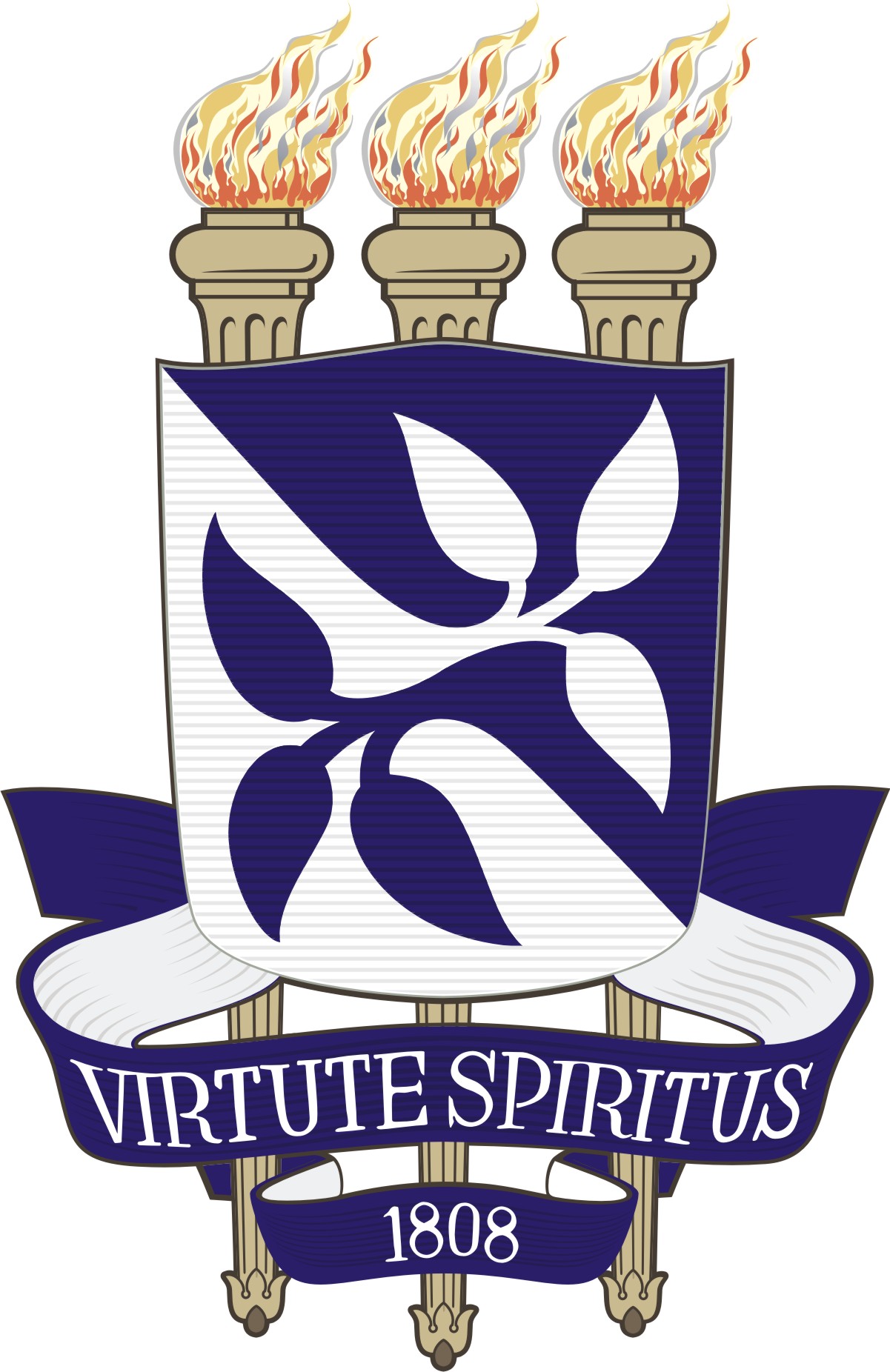 de autoria da discenteMarcela Matthews SoaresBanca Examinadora: Dr. José Maria L. Dominguez (Orientador - UFBA)Dr. Carlson de M. M. Leite (Examinador externo - Petrobras)Dr. Egberto Pereira (Examinador externo - UERJ)Local: Auditório AHorário: 09hData: 24 de julho de 2018Dr. José Ângelo Sebastião A. dos AnjosCoordenador da Pós-Graduação em Geologia da UFBA